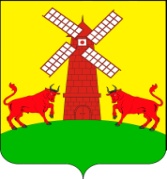    АДМИНИСТРАЦИЯ УПОРНЕНСКОГО СЕЛЬСКОГО ПОСЕЛЕНИЯ ПАВЛОВСКОГО РАЙОНАП О С Т А Н О В Л Е Н И Еот  06.12.2016                                                                          № 135хутор УпорныйОб утверждении политики обработки персональных данных в администрации Упорненского сельского поселения Павловского района	В целях выполнения комплекса мер по обеспечению защиты прав и свобод человека и гражданина, при обработке его персональных данных в администрации Упорненского сельского поселения Павловского района, во исполнение Федерального закона от 27 июля 2006 года № 152-ФЗ «О персональных данных», п о с т а н о в л я ю:1. Утвердить политику обработки персональных данных в администрации Упорненского сельского поселения Павловского района (Приложение).2. Разместить настоящее постановление в сети Интернет на официальном сайте администрации Упорненского сельского поселения Павловского района в течении 10 дней со дня принятия.3. Контроль за исполнением настоящего постановления оставляю за собой.4. Постановление вступает в силу со дня его обнародования.Глава Упорненского сельскогопоселения Павловского района                                                         Б.В.ТыщенкоПРИЛОЖЕНИЕк постановлению администрацииУпорненского сельского поселенияПавловского районаот 06.12.2016  № 135Политика обработки персональных данных в администрацииУпорненского сельского поселения Павловского районаОбщие положения1.1. Настоящий документ определяет политику обработки персональных данных (далее – ПДн) в администрации Упорненского сельского поселения Павловского района (далее- администрация), разработаны в соответствии со статьей 18.1 Федерального закона от 27 июля 2006 года № 152-ФЗ «О персональных данных».1.2. Целью политики, правил (далее - политика) обработки ПДн является обеспечение защиты прав и свобод человека и гражданина при обработке его персональных данных, в том числе защиты прав на неприкосновенность частной жизни, личную и семейную тайну.1.3. Политика является общедоступным документом, декларирующим основы деятельности администрации Упорненского сельского поселения Павловского района, связанной с обработкой персональных данных.1.4. Действие Политики не распространяется на отношения, возникающие при:- организации хранения, комплектования, учета и использования содержащих персональные данные архивных документов в соответствии с законодательством об архивном деле в Российской Федерации;- обработке персональных данных, отнесенных в установленном порядке к сведениям, составляющим государственную тайну.1.5. В Политике используются термины и определения, установленные в Федеральном законе от 27 июля 2006 года № 152-ФЗ «О персональных данных».Принципы и цели обработки персональных данных, субъекты и содержание персональных данных2.1. Обработка персональных данных в администрации Упорненского сельского поселения Павловского района основана на следующих принципах:2.1.1. Соблюдение законности целей и способов обработки персональных данных.2.1.2. Ограничения обработки персональных данных достижением конкретных, заранее определенных целей.2.1.3. Соответствие целей обработки персональных данных целям сбора персональных данных, содержанию и объему обрабатываемых персональных данных.2.1.4. Недопустимость объединения баз данных, содержащих персональные данные, обработка которых осуществляется в целях, несовместимых между собой.2.1.5. Обеспечение точности, достаточности и актуальности персональных данных по отношению к целям обработки персональных данных.2.1.6. Выполнение правовых, организационных и технических мер по обеспечению безопасности персональных данных при их обработке.2.1.7. Соблюдение прав субъекта персональных данных на доступ к его персональным данным.2.1.8. Хранение персональных данных в форме. позволяющей определить субъекта персональных данных, не дольше чем этого требуют цели обработки персональных данных, если срок хранения персональных данных не установлен федеральным законом, договором, стороной которого, выгодоприобретателем или поручителем, по которому является субъект персональных данных.2.1.9. Уничтожение обрабатываемых персональных данных по достижении целей обработки или в случае утраты необходимости в достижении этих целей, если иное не предусмотрено федеральным законом.2.2. Целями обработки персональных данных в администрации Упорненского сельского поселения Павловского района являются:2.2.1. Исполнение условий трудового договора (служебного контракта) и осуществление прав и обязанностей в соответствии с трудовым законодательством, законодательством о муниципальной службе.2.2.2. Рассмотрение обращений граждан Российской Федерации в соответствии с законодательством.2.2.3. Выполнение обязательств по гражданско-правовым договорам (контрактам) и иным соглашениям, заключаемых администрацией.2.2.4. Предоставление муниципальных услуг, реализация полномочий, возложенных на администрацию.2.2.5. Создание общедоступных источников персональных данных.2.3. Субъектами обработки персональных данных в администрации Упорненского сельского поселения Павловского района являются:2.3.1. Граждане, состоящие с администрацией Упорненского сельского поселения Павловского района в отношениях, регулируемых трудовым законодательством, законодательством о муниципальной службе.2.3.2. Граждане, являющиеся кандидатами на включение во внешний кадровый резерв администрации Упорненского сельского поселения Павловского района.2.3.3. Граждане, обращающиеся в администрацию Упорненского сельского поселения Павловского района, в том числе с целью получения муниципальных услуг.2.3.4. Граждане, персональные данные которых обрабатываются в связи реализацией полномочий, возложенных на администрацию Упорненского  сельского поселения Павловского района законодательством Российской Федерации.2.3.5. Граждане, состоящие с администрацией Упорненского сельского поселения Павловского района в гражданско-правовых отношениях.2.4. Содержание персональных данных, передаваемых субъектом оператору, определяется целью:2.4.1. для исполнения условий трудового договора, перечень передаваемых сведений определен трудовым и Административным кодексами;2.4.2. для регистрации обращений перечень передаваемых сведений определен федеральным законом № 59-ФЗ;2.4.3. для подписания гражданско-правовых договоров перечень передаваемых сведений определяется Трудовым и Административным кодексами;2.5. Обработка персональных данных осуществляется с согласия субъекта персональных данных, если иное не предусмотрено федеральным законом. Согласие субъекта персональных данных должно отвечать требованиям, определенным Федеральным законом от 27 июля 2006 года № 152-ФЗ «О персональных данных».Обязанности администрации Упорненского сельского поселения Павловского района при обработке персональных данных3.1. Издать правовые акты по вопросам обработки персональных данных, а также правовые акты, устанавливающие процедуры, направленные предотврашение и выявление нарушений законодательства Российской Федерации и иных нормативных правовых актов, связанных с обработкой персональных данных, устранение последствий таких нарушений.3.2. Определять состав и перечень правовых, организационных и технических мер, необходимых и достаточных для обеспечения выполнения обязанностей, предусмотренных Федеральным законом от 27 июля 2006 года № 152-ФЗ « О персональных данных» и принятыми в соответствии с ним правовыми актами.3.3. Обеспечивать выполнение лицами, осуществляющими обработку персональных данных и лицами, имеющими доступ к персональным данным, требований по защите персональных данных, установленных нормативными правовыми актами.3.4. Обеспечивать конфиденциальность персональных данных, обрабатываемых в администрации Упорненского сельского поселения Павловского района, кроме общедоступных персональных данных и случаев обезличивания персональных данных, если иное не предусмотрено федеральным законом.3.5. Принимать меры по обеспечению безопасности персональных данных при их обработке в администрации Упорненского сельского поселения Павловского района.3.6. Не допускать обработку и приобщение к личному делу субъекта персональных данных сведений, касающихся состояния здоровья, расовой, национальной принадлежности, политических взглядов, религиозных или философских убеждений, интимной жизни, членства в общественных объединениях или его профсоюзной деятельности, если иное не предусмотрено федеральным законом.3.7. Обеспечивать уничтожение персональных данных по достижении целей их обработки или в случае утраты необходимости в достижении этих целей, если иное не предусмотрено федеральным законом.3.8. Выполнять иные требования в соответствии с Федеральным законом от 27 июля 2006 года № 152-Фз «О персональных данных» и принятыми в соответствии с ним нормативными правовыми актами.Порядок доступа к персональным данным и их предоставления4.1. К обработке персональных данных допускаются сотрудники администрации Упорненского сельского поселения Павловского района, должностными инструкциями которых предусмотрено выполнение обязанностей по обработке персональных данных.4.2. Предоставление доступа сотрудникам администрации Упорненского сельского поселения Павловского района к персональным данным осуществляется на основании перечня должностей служащих, замещение которых предусматривает осуществление обработки персональных данных.4.3. Лицам, допущенным к обработке персональных данных, предоставляется доступ только к персональным данным, необходимым для выполнения их служебных обязанностей в пределах задач и функций администрации Упорненского сельского поселения Павловского района.4.4. Каждое лицо, допущенное к автоматизированной обработке персональных данных, использует индивидуальный идентификатор и пароль, которые не имеет права передавать другим лицам.4.5.. Администрация вправе передавать (распространять, предоставлять, давать доступ) персональные данные третьим лицам с согласия субъекта персональных данных, если иное на предусмотрено федеральным законом, на основании с заключаемого с этим лицом договора (соглашения) либо путем принятия  администрацией Упорненского сельского поселения правового акта. В правовом акте должны быть определены перечень действий (операций) с персональными данными и цели их обработки, должна быть установлена обязанность лица, которому предоставлены персональные данные, соблюдать конфиденциальность и обеспечивать безопасность персональных данных, а также должны быть указаны требования к их защите в соответствии с федеральным законом от 27 июля 2006 года № 152 - ФЗ «О персональных данных».4.6. Основанием для отказа в предоставлении персональных данных третьим лицам являются:4.6.1. отсутствие согласия субъекта персональных данных;4.6.2.  отсутствие условий, предусмотренных Федеральным законом от 27 июля 2016 года № 152-ФЗ «О персональных данных», при которых согласие субъекта персональных данных не требуется.Организация защиты персональных данных5.1.Персональные данные относятся к сведениям ограниченного доступа и подлежат защите в рамках функционирующей в администрации системе защиты информации.5.2. При организации защиты персональных данных, при их обработке администрация Упорненского сельского поселения Павловского района руководствуется, в том числе, Федеральным законом от 27 июля 2006 года № 152-ФЗ «О персональных данных», постановлением Правительства Российской Федерации от 15 сентября 2008 года № 687 «Об утверждении Положения об особенностях обработки персональных данных , осуществляемой без использования средств автоматизации», постановлением Правительства Российской федерации от 21 марта 2012 года  № 211 «Об утверждении перечня мер, направленных на обеспечение выполнения обязанностей, предусмотренных Федеральным законом «О персональных данных» и принятыми в соответствии с ним нормативными правовыми актами, операторами, являющимися государственными и муниципальными органами», постановлением Правительства Российской Федерации от 01 ноября 2012 года № 1119 «Об утверждении требований к защите персональных данных при их обработке в информационных системах персональных данных», приказом ФСТЭК России от 11 февраля 2013 года № 17 «Об утверждении требований о защите информации, не составляющей государственную тайну, содержащейся в государственных информационных системах», приказом ФСТЭК России от 18 февраля 2013 года № 21 «Об утверждении состава и содержания организационных  и технических мер по обеспечению безопасности персональных данных при их обработке в информационных системах персональных данных».5.3. Субъектами отношений при организации системы защиты для обеспечения безопасности персональных данных при их обработке в администрации (далее – субъекты информационных отношений) являются:администрация Упорненского сельского поселения Павловского района;сотрудники администрации Упорненского сельского поселения Павловского района, допущенные к обработке персональных данных, в соответствии с возложенными на них полномочиями и функциями.5.4. Под безопасностью информации понимают состояние защищенности информации, при котором обеспечены ее конфиденциальность, доступность и целостность.5.5. Задачами системы защиты персональных данных являются исключение или минимизация ущерба от возможной реализации случайных или злонамеренных воздействий на персональные данные, а также прогнозирование и предотвращение таких воздействий.5.6. Меры, принимаемые для защиты персональных данных от неправомерного или случайного доступа к ним, уничтожения, изменения, блокирования, копирования, предоставления, распространения, а также от иных неправомерных действий в отношении персональных данных, подразделяются на правовые, организационные и технические:5.6.1. К правовым мерам защиты персональных данных относится принятие правовых актов администрации Упорненского сельского поселения Павловского района в соответствии с федеральными законами в области защиты персональных данных и принятыми в их исполнение нормативными документами, закрепляющими права и обязанности субъектов информационных отношений в процессе обработки персональных данных, а также устанавливающих ответственность за нарушение этих правил.5.6.2. К организационным мерам защиты персональных данных относятся, в том числе:5.6.2.1. Назначение в администрации Упорненского сельского поселения Павловского района ответственного за обеспечение безопасности информации – администратора безопасности;5.6.2.2. Разработка и поддержание в актуальном состоянии организационно-распорядительных документов, регламентирующих порядок обработки персональных данных, создания и функционирования системы защиты персональных данных.5.6.2.3. Организация деятельности субъектов информационных отношений, в том числе:установление перечня должностей, замещение которых предусматривает осуществление обработки персональных данных либо осуществление доступа к персональным данным;информирование лиц, осуществляющих обработку персональных данных, о факте обработки ими персональных данных, категориях обрабатываемых персональных данных, а также об особенностях и правилах осуществления такой обработки;обеспечение раздельной фиксации на материальных носителях персональных данных, а также об особенностях и правилах осуществления такой обработки;обеспечение раздельной фиксации на материальных носителях персональных данных, имеющих различную цель обработки, или их раздельной обработки;обеспечение раздельного хранения персональных данных (материальных носителей), обработка которых осуществляется в различных целях.5.6.2.4. Осуществление внутреннего контроля соответствия обработки и безопасности персональных данных в администрации Упорненского сельского поселения Павловского района требованиям законодательства Российской Федерации и иных нормативных правовых актов о персональных данных, в том числе требованиям к защите персональных данных.5.6.2.5. Обучение, периодическое повышение квалификации сотрудников, ответственных за организацию обработки и обеспечение безопасности информации, сотрудников, непосредственно выполняющих мероприятия по обеспечению безопасности персональных данных.5.6.3. К техническим мерам защиты относится использование программно-аппаратных средств, выполняющих самостоятельно или в комплексе с другими средствами функции защиты персональных данных, и методов защиты, в том числе:программной или программно-технической защиты от несанкционированного доступа к информационным ресурсам автоматизированных рабочих мест, на которых обрабатываются персональные данные;программно-технических средств, позволяющих восстанавливать персональные данные, модифицированные или уничтоженные вследствие несакционированного доступа к ним;средств защиты персональных данных от утечки по техническим каналам при их обработке, хранении и передаче по каналам связи;средств межсетевого экранизирования при подключении автоматизированных рабочих мест к локальным сетям общего пользования или к сети Интернет;криптографических средств защиты информации;средств защиты от вредоносного программного обеспечения.5.7. В администрации Упорненского сельского поселения Павловского района применяются сертифицированные средства защиты информации, соответствующие требованиям, установленным уполномоченными органами в области технической защиты информации.5.8. В случае принятия решения о проведении работ по обезличиванию персональных данных разрабатываются правила работы с обезличенными данными в соответствии с приказом Федеральной службы по надзору в сфере связи, информационных технологий и массовых коммуникаций от 05 сентября 2013 года № 996 «Об утверждении требований и методов по обезличиванию персональных данных».5.9. Лицо, ответственное за организацию обработки персональных данных в администрации Упорненского сельского поселения Павловского района связанной, с обеспечением безопасности персональных данных вправе, в том числе:иметь доступ к информации, касающейся обработки персональных данных;привлекать к реализации мер, направленных на обеспечение безопасности персональных данных сотрудников с возложением на них соответствующих обязанностей и закреплением ответственности.Права субъектов персональных данных и способ их реализацииВ соответствии с положениями Федерального закона Российской Федерации от 27 июля 2006 года № 152-ФЗ «О персональных данных» субъект персональных данных имеет следующие права в отношении своих персональных данных Оператором:	- подтверждение факта обработки персональных данных администрацией Упорненского сельского поселения Павловского района;	- правовые основания и цели обработки персональных данных;	- применяемые администрацией Упорненского сельского поселения Павловского района способы обработки персональных данных;	- наименование и место нахождения сведений о лицах (за исключением работников администрации), которые имеют доступ к персональным данным или которым могут быть раскрыты персональные данные на основании договора с администрацией Упорненского сельского поселения Павловского района или на основании федерального закона;	- обрабатываемые персональные данные, относящиеся к соответствующему субъекту персональных данных, источник их получения, если иной порядок представления таких данных не предусмотрен федеральным законом;	- сроки обработки персональных данных, в том числе сроки их хранения;	- порядок осуществления субъектом персональных данных прав, предусмотренных Федеральным законом РФ от 27 июля 2006 года № 152-ФЗ «О персональных данных»;	- информации об осуществленной или о предполагаемой трансграничной передаче данных;- наименование или фамилию, имя, отчество и адрес лица, осуществляющего обработку персональных данных по поручению администрации Упорненского сельского поселения Павловского района, если обработка поручена или будет поручена такому лицу;- иные сведения. предусмотренные Федеральным законом РФ от 27 июля 2006 года № 152-ФЗ « О персональных данных» или другими федеральными законами.6.2. Право на ознакомление с персональными данными, принадлежащими субъекту персональных данных, обрабатываемыми администрацией Упорненского сельского поселения Павловского района;6.3. Право требования от администрации Упорненского сельского поселения Павловского района уточнения его персональных данных, их блокирования или уничтожения, в случае, если персональные данные являются не полными, устаревшими (неактуальными), неточными, незаконно полученными или не являются необходимыми для заявленной цели обработки;6.4. Право на отзыв согласия на обработку персональных данных (если такое согласие было дано администрации Упорненского сельского поселения Павловского района).Если субъект персональных данных считает, что администрация Упорненского сельского поселения Павловского района осуществляет обработку его персональных данных с нарушением требований Федерального закона Российской Федерации от 27 июля 2006 года № 152-ФЗ «О персональных данных» или иным образом нарушает его права и свободы, субъект персональных данных вправе обжаловать действия или бездействие администрации Упорненского сельского поселения Павловского района в уполномоченном органе по защите прав субъектов персональных данных или в судебном порядке.     Глава Упорненского сельского     поселения Павловского района                                                 Б.В.Тыщенко